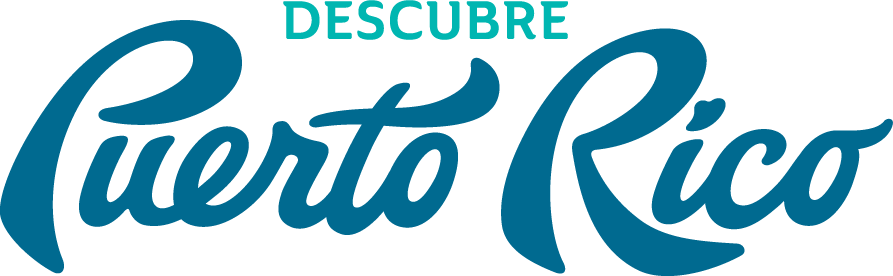 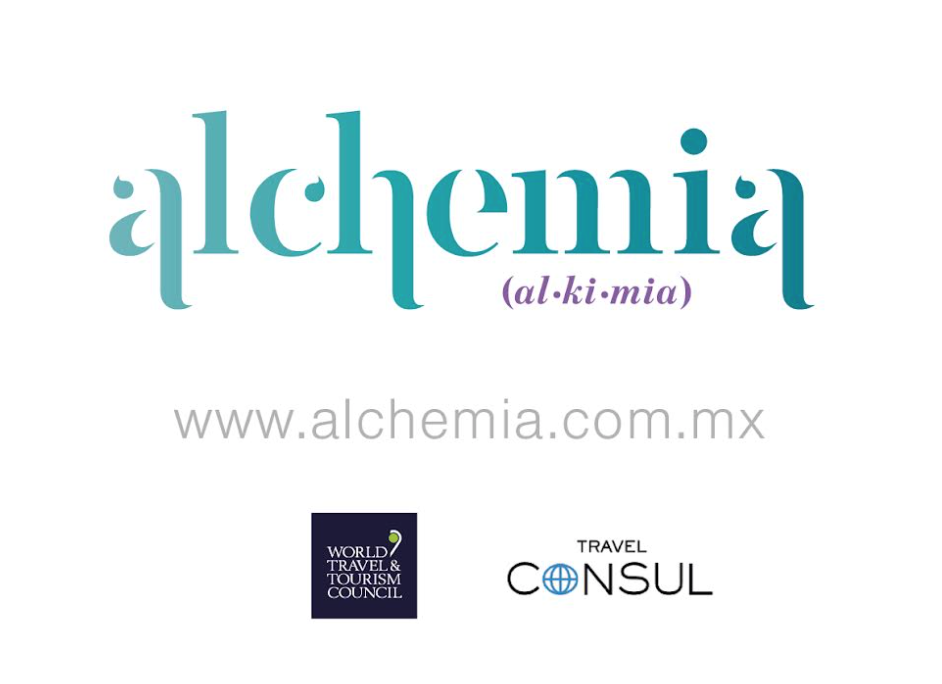 Concluye con éxito la primera Misión Comercial de Puerto Rico en MéxicoEs la primera vez que una delegación del gobierno de Pierluisi llega a la capital mexicana para entablar vínculos comerciales entre ambos países y en varios rubros, incluido el turístico.CDMX, 13 marzo de 2023.- La primera misión comercial en México bajo el mandato del Gobernador Pedro Pierluisi de Puerto Rico y de la mano de Descubre Puerto Rico, su agencia de marketing, finalizó con éxito en la capital mexicana y dejó a la industria turística local con un buen sabor de boca. “Queremos diversificar nuestro turismo”, dijo el Gobernador de Puerto Rico Pierluisi, al reunirse con algunos líderes de la industria turística, líneas aéreas, tour operadoras y agencias de viaje online (OTAs) para explorar caminos en común, entre ellos la conectividad aérea entre Puerto Rico y México.Encabezada por Pierluisi, esta misión comercial fue de carácter multisectorial y tuvo por objeto entablar lazos comerciales entre México y Puerto Rico con compañías farmacéuticas, de telefonía móvil y plataformas de streaming, entre otras. Otro de sus objetivos fue promover productos y servicios en Puerto Rico, lo que incluye la difusión de esta Isla como destino turístico. “Vive Boricua”, uno de los slogans de las campañas turísticas de la Isla, remite a una cultura rica y auténtica. “Somos mucho más que sol y playa”, explicó Pierluisi, ante medios de comunicación locales, que asistieron a una rueda de prensa y a entrevistas 1:1 con el más alto mandatario de la isla caribeña. “Los puertorriqueños aman la música y la comida de México, somos similares en nuestra forma de ser”, dijo el gobernador. En ese territorio estadounidense, remarcó, hay cuatro consulados generales, uno de ellos el de México, lo que significa que este país es uno de los cuatro con los que la isla tiene una relación estrecha en términos “históricos, culturales, políticos y económicos”.El interés por México, el segundo país emisor a nivel mundial de viajeros hacia los Estados Unidos, se manifestó por la insistencia del gobernador en que se retomen los vuelos directos entre la capital de nuestro país y la Isla caribeña. Cabe destacar que Mexicana de Aviación e Interjet, compañías que ya no existen, fueron las únicas en operar esta ruta en diferentes momentos de la historia de la aviación comercial mexicana.La falta de una ruta aérea directa “es uno de nuestros retos actuales”, dijo el máximo mandatario de la isla. Pero, también dio una buena noticia: “a partir de mayo, la aerolínea estadounidense Frontier conectará San Juan de Puerto Rico con Cancún”. Por otro lado, en un gesto que muestra su interés por fomentar el turismo en la isla caribeña, el gobernador puertorriqueño participó en una cena, al final de la misión comercial, con representantes de líneas aéreas y OTAs de México, que se manifestaron conformes luego del encuentro con el funcionario. “Hay que destacar que la gran mayoría de los turistas que llegan hoy a Puerto Rico provienen de los Estados Unidos y, sobre todo de ciudades con las que hay conectividad directa”, agregó Pierluisi.En entrevistas con los medios de comunicación más importantes de México, Pierluisi también manifestó su preocupación por los retrasos que todavía persisten en las citas para tramitar visas a Estados Unidos, documento sin el cual muchos viajeros mexicanos no pueden ingresar a Puerto Rico. Con una población de entre 10,000 y 12,000 habitantes, la comunidad mexicana en Puerto Rico ha pasado a ser la segunda en importancia. ”La mayoría de ellos ya son ciudadanos estadounidenses y se distinguen en el campo comercial, en empresas pequeñas y medianas”, declaró Pierluisi, quien dejó México con la promesa de “atender” el tema de la conectividad aérea entre ambos territorios.Sobre Pedro Pierluisi: electo Gobernador de Puerto Rico el 3 de noviembre de 2020, es un  abogado con más de 35 años en el sector público y privado. Su carrera comenzó en Washington D.C. como asistente del Comisionado Residente de Puerto Rico en el Congreso. Regresó a la isla en los años 90 para ejercer como abogado y, entre 1993 y 1996, se desempeñó como Secretario de Justicia de Puerto Rico. Tuvo un papel clave en la lucha contra el crimen y creó los primeros acuerdos de colaboración entre las agencias de ley y orden federales y estatales en la isla. En 2008, fue elegido Comisionado Residente de Puerto Rico en la Cámara de Representantes de Estados Unidos. Entre sus logros parlamentarios, figuran que Puerto Rico y otros territorios estadounidenses sean tratados de manera justa a partir de la Ley ARRA y la Ley de Acceso a Salud. Como gobernador, ha priorizado el proceso de reconstrucción después del huracán María y los terremotos de 2020. También se ha consagrado a mejorar la infraestructura y educación, a combatir la violencia de género y a transformar el sistema eléctrico a través de fuentes renovables.Fotos en alta resolución en esta carpeta.Contactos de medios:Milagros Belgranombelgrano@alchemia.com.mxIveth Lagosilagos@alchemia.com.mx